«Қазақ тілі» халықаралық қоғамы» қоғамдық бірлестігінің облыстық филиалыТарихи анықтамасы. 1989 жылы құрылды. 2007 жылдан бастап оны Қазақстан халқы Ассамблеясының мүшесі Мұсырман Кәрібай Иманжанұлы басқарады.Мақсаты – қазақ халқының дәстүрлерін, салттарын танымал ету, ұлтаралық бірлік пен келісімді нығайту.Қызметінің негізгі бағыттары:- қазақ тілін насихаттау;- «Қазақстан Республикасында тілдер туралы» Қазақстан Республикасының Заңын орындау;- мемлекеттік тілдің орынды қолданысы мәселесіне қоғам назарын ударту.Ресурстық базасы. Орталық жанында репертуарында халық сазды шығармалары бар «Балқадиша» музыкалық фольклорлық ансамблі  жұмыс істейді.Түйінді жобалар.Қоғамдық бірлестік жыл сайын тілдерді дамыту жөніндегі басқармамен бірлесіп, оларға ана тілі болып табылмайтын түрлі ұлттың азаматтары арасында мемлекеттік тілді меңгеруге арналған байқаулар өткізеді. Қоғам қазақ жазушыларына, ғылым және мәдениет қайраткерлеріне арналған  ғылыми-тәжірибелік және оқу конференцияларын ұйымдастырады.Орталық ұлтаралық қарым-қатынас жасауда бірізділік және байыптылық ұстанымын қолдайды,  адамдар арасындағы сенім мен өзара түсіністікті нығайтуға,  қазақстандық патриотизмді  қалыптастыруға ықпалын тигізеді. Байланыс жасау:Мекенжайы: Солтүстік Қазақстан облысы, Петропавл қ., Қазақстан Конституция көшесі, 27.Телефоны: 50-45-79.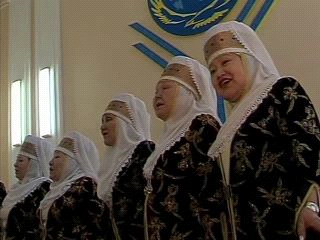 